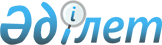 О внесении изменений в решение Уйгурского районного маслихата от 19 декабря 2014 года №42-1 "О бюджете Уйгурского района на 2015-2017 годы"Решение Уйгурского районного маслихата Алматинской области от 09 февраля 2015 года № 43-1. Зарегистрировано Департаментом юстиции Алматинской области от 18 февраля 2015 года № 3062      Примечание РЦПИ.

      В тексте документа сохранена пунктуация и орфография оригинала. 

      В соответствии с подпунктом 5) пункта 4 статьи 104 и пунктом 4 статьи 106 Бюджетного кодекса Республики Казахстан от 04 декабря 2008 года, подпунктом 1) пункта 1 статьи 6 Закона Республики Казахстан "О местном государственном управлении и самоуправлении в Республике Казахстан" от 23 января 2001 года, Уйгурский районный маслихат РЕШИЛ:

      1.  Внести в решение Уйгурского районного маслихата от 19 декабря 2014 года № 42-1 "О бюджете Уйгурского района на 2015-2017 годы" (зарегистрированного в Реестре государственной регистрации нормативных правовых актов от 26 декабря 2014 года № 2972, опубликованного в газете "Карадала тынысы – Карадала напаси" № 2 (105) от 09 января 2015 года, № 3 (106) от 16 января 2015 года), следующие изменения:

      пункт 1 указанного решения изложить в новой редакции:

      "1. Утвердить районный бюджет на 2015-2017 годы, согласно приложениям 1, 2 и 3 соответственно, в том числе на 2015 год в следующих объемах:

      1)  доходы 5984128 тысячи тенге, в том числе:

      налоговые поступления 647482 тысячи тенге;

      неналоговые поступления 5950 тысячи тенге;

      поступления от продажи основного капитала 30000 тысячи тенге;

      поступления трансфертов 5300696 тысячи тенге; в том числе:

      целевые текущие трансферты 1613460 тысячи тенге;

      целевые трансферты на развитие 724754 тысячи тенге;

      субвенции 2962482 тысячи тенге;

      2)  затраты 5984128 тысячи тенге;

      3)  чистое бюджетное кредитование 55694 тысячи тенге, в том числе:

      бюджетные кредиты 68379 тысячи тенге;

      погашение бюджетных кредитов 12685 тысячи тенге;

      4)  сальдо по операциям с финансовыми активами 0 тенге;

      5)  дефицит (профицит) бюджета (-)55694 тысячи тенге;

      6)  финансирование дефицита (использование профицита) бюджета 55694 тысячи тенге".

      2.  Приложение 1 к указанному решению изложить в новой редакции согласно приложения 1 к настоящему решению.

      3.  Контроль за исполнением настоящего решения возложить на постоянную комиссию районного маслихата "По бюджету, социально-экономическому развитию, промышленности, транспорту, строительству, связи, экологии и эффективному использованию природных ресурсов". 

      4.  Возложить на руководителя отдела (по согласованию Исмаилов М.М.) опубликование настоящего решения после государственной регистрации в органах юстиции в официальных и периодических печатных изданиях, а также на интернет-ресурсе, определяемом Правительством Республики Казахстан, и на интернет-ресурсе областного маслихата.

      5.  Настоящее решение вводится в действие с 1 января 2015 года.

 Уйгурского района на 2015 год
					© 2012. РГП на ПХВ «Институт законодательства и правовой информации Республики Казахстан» Министерства юстиции Республики Казахстан
				
      Председатель сессии

      районного маслихата

К.Қожағұл

      Секретарь районного

      маслихата

Н.Есжан
Приложение 1 к решению Уйгурского районного маслихата от 09 февраля 2015 года № 43-1 "О внесении изменений в решение районного маслихата от 19 декабря 2014 года № 42-1 "О бюджете Уйгурского района на 2015-2017 годы"Приложение 1 утвержденное решением районного маслихата от 19 декабря 2014 года № 42-1 "О бюджете Уйгурского района на 2015-2017 годы" Бюджет Категория

Категория

Категория

Категория

Всего

Класс 

Класс 

Класс 

доходы

 Подкласс

 Подкласс

(тысяч тенге)

 

Наименование

(тысяч тенге)

 

I.Доходы

5984128

1

Налоговые поступления

647482

01

Подоходный налог

5485

2

Индивидуальный подоходный налог

5485

1

04

Hалоги на собственность

620399

1

04

1

Hалоги на имущество

593794

1

04

3

Земельный налог

3738

1

04

4

Hалог на транспортные средства

20947

1

04

5

Единый земельный налог

1920

1

05

Внутренние налоги на товары, работы и услуги

16318

1

05

2

Акцизы

2200

1

05

3

Поступления за использование природных и других ресурсов

800

1

05

4

Сборы за ведение предпринимательской и профессиональной деятельности

12218

1

05

5

Налог на игорный бизнес

1100

1

08

Обязательные платежи, взимаемые за совершение юридически значимых действий и (или) выдачу документов уполномоченными на то государственными органами или должностными лицами

5280

1

08

1

Государственная пошлина

5280

2

Неналоговые поступления

5950

2

01

Доходы от государственной собственности

1750

2

01

5

Доходы от аренды имущества, находящегося в государственной собственности

1750

2

06

Прочие неналоговые поступления

4200

2

06

1

Прочие неналоговые поступления

4200

3

Поступления от продажи основного капитала

30000

3

03

Продажа земли и нематериальных активов

30000

3

03

1

Продажа земли

30000

4

Поступления трансфертов 

5300696

4

02

Трансферты из вышестоящих органов государственного управления

5300696

4

02

2

Трансферты из областного бюджета

5300696

Функциональная группа

Функциональная группа

Функциональная группа

Функциональная группа

Функциональная группа

Сумма

(тысяч

 тенге)

 

 Функциональная подгруппа 

 Функциональная подгруппа 

 Функциональная подгруппа 

 Функциональная подгруппа 

Сумма

(тысяч

 тенге)

 

Администратор бюджетных программ 

Администратор бюджетных программ 

Администратор бюджетных программ 

Сумма

(тысяч

 тенге)

 

Программа

Программа

Сумма

(тысяч

 тенге)

 

 Наименование

 Наименование

Сумма

(тысяч

 тенге)

 

II.Затраты

5984128

01

Государственные услуги общего характера

372586

1

Представительные, исполнительные и другие органы, выполняющие общие функции государственного управления

346419

112

Аппарат маслихата района (города областного значения)

14146

001

Услуги по обеспечению деятельности маслихата района (города областного значения)

13986

003

Капитальные расходы государственного органа

160

122

Аппарат акима района (города областного значения)

75363

001

Услуги по обеспечению деятельности акима района (города областного значения)

74323

003

Капитальные расходы государственного органа

1040

123

Аппарат акима района в городе, города районного значения, поселка, села, сельского округа

256910

001

Услуги по обеспечению деятельности акима района в городе, города районного значения, поселка, села, сельского округа

220794

022

Капитальные расходы государственного органа

36116

2

Финансовая деятельность

13426

452

Отдел финансов района (города областного значения)

13426

001

Услуги по реализации государственной политики в области исполнения бюджета и управления коммунальной собственностью района (города областного значения)

11970

003

Проведение оценки имущества в целях налогообложения

690

010

Приватизация, управление коммунальным имуществом, постприва тизационная деятельность и регулирование споров, связанных с этим 

606

018

Капитальные расходы государственного органа 

160

5

Планирование и статистическая деятельность

12741

453

Отдел экономики и бюджетного планирования района (города областного значения)

12741

001

Услуги по реализации государственной политики в области формирования и развития экономической политики, системы государственного планирования

12581

004

Капитальные расходы государственного органа 

160

02

Оборона

2786

1

Военные нужды

1870

122

Аппарат акима района (города областного значения)

1870

005

Мероприятия в рамках исполнения всеобщей воинской обязанности

1870

2

Организация работы по чрезвычайным ситуациям

916

122

Аппарат акима района (города областного значения)

916

007

Мероприятия по профилактике и тушению степных пожаров районного (городского) масштаба, а также пожаров в населенных пунктах, в которых не созданы органы государственной противопожарной службы

916

03

Общественный порядок, безопасность, правовая, судебная, уголовно-исполнительная деятельность

1008

9

Прочие услуги в области общественного порядка и безопасности

1008

485

Отдел пассажирского транспорта и автомобильных дорог района (города областного значения)

1008

021

Обеспечение безопасности дорожного движения в населенных пунктах

1008

04

Образование

3579930

1

Дошкольное воспитание и обучение

195027

464

Отдел образования района (города областного значения)

195027

009

Обеспечение деятельности организаций дошкольного воспитания и обучения

40070

040

Реализация государственного образовательного заказа в дошкольных организациях образования

154957

2

Начальное, основное среднее и общее среднее образование

3189354

123

Аппарат акима района в городе, города районного значения, поселка, села, сельского округа

5437

005

Организация бесплатного подвоза учащихся до школы и обратно в сельской местности

5437

464

Отдел образования района (города областного значения)

3148642

003

Общеобразовательное обучение

3148642

465

Отдел физической культуры и спорта района (города областного значения)

35275

017

Дополнительное образование для детей и юношества по спорту

35275

9

Прочие услуги в области образования

195549

464

Отдел образования района (города областного значения)

186526

001

Услуги по реализации государственной политики на местном уровне в области образования

11862

004

Информатизация системы образования в государственных учреждениях образования района (города областного значения)

12000

005

Приобретение и доставка учебников, учебно-методических комплексов для государственных учреждений образования района (города областного значения)

83731

012

Капитальные расходы государственного органа 

160

015

Ежемесячная выплата денежных средств опекунам (попечителям) на содержание ребенка-сироты (детей-сирот), и ребенка (детей), оставшегося без попечения родителей

15712

022

Выплата единовременных денежных средств казахстанским гражданам, усыновившим (удочерившим) ребенка (детей)-сироту и ребенка (детей), оставшегося без попечения родителей

1064

067

Капитальные расходы подведомственных государственных учреждений и организаций

61997

467

Отдел строительства района (города областного значения)

9023

037

Строительство и реконструкция объектов образования

9023

06

Социальная помощь и социальное обеспечение

334123

1

Социальное обеспечение

764

464

Отдел образования района (города областного значения)

764

030

Содержание ребенка (детей), переданного патронатным воспитателям

764

2

Социальная помощь

306928

451

Отдел занятости и социальных программ района (города областного значения)

306928

002

Программа занятости

34092

004

Оказание социальной помощи на приобретение топлива специалистам здравоохранения, образования, социального обеспечения, культуры, спорта и ветеринарии в сельской местности в соответствии с законодательством Республики Казахстан

29928

005

Государственная адресная социальная помощь

6565

006

Оказание жилищной помощи

50136

007

Социальная помощь отдельным категориям нуждающихся граждан по решениям местных представительных органов

33650

010

Материальное обеспечение детей-инвалидов, воспитывающихся и обучающихся на дому

6184

014

Оказание социальной помощи нуждающимся гражданам на дому

41960

016

Государственные пособия на детей до 18 лет

69496

017

Обеспечение нуждающихся инвалидов обязательными гигиеническими средствами и предоставление услуг специалистами жестового языка, индивидуальными помощниками в соответствии с индивидуальной программой реабилитации инвалида

14262

052

Проведение мероприятий, посвященных семидесятилетию Победы в Великой Отечественной войне

20655

9

Прочие услуги в области социальной помощи и социального обеспечения

26431

451

Отдел занятости и социальных программ района (города областного значения)

26431

001

Услуги по реализации государственной политики на местном уровне в области обеспечения занятости и реализации социальных программ для населения

20342

011

Оплата услуг по зачислению, выплате и доставке пособий и других социальных выплат

2655

021

Капитальные расходы государственного органа 

160

050

Реализация Плана мероприятий по обеспечению прав и улучшению качества жизни инвалидов

3274

07

Жилищно-коммунальное хозяйство

858757

1

Жилищное хозяйство

331511

487

Отдел жилищно-коммунального хозяйства и жилищной инспекции района (города областного значения)

28311

001

Услуги по реализации государственной политики на местном уровне в области жилищно-коммунального хозяйства и жилищного фонда

9101

003

Капитальные расходы государственного органа 

160

005

Организация сохранения государственного жилищного фонда

150

006

Обеспечение жильем отдельных категорий граждан

18900

467

Отдел строительства района (города областного значения)

303200

003

Проектирование и (или) строительство, реконструкция жилья коммунального жилищного фонда

144181

004

Проектирование, развитие и (или) обустройство инженерно-коммуникационной инфраструктуры

159019

2

Коммунальное хозяйство

412531

467

Отдел строительства района (города областного значения)

4414

005

Развитие коммунального хозяйства

4414

487

Отдел жилищно-коммунального хозяйства и жилищной инспекции района (города областного значения)

408117

029

Развитие системы водоснабжения и водоотведения

408117

3

Благоустройство населенных пунктов

114715

123

Аппарат акима района в городе, города районного значения, поселка, села, сельского округа

114715

008

Освещение улиц населенных пунктов

26635

009

Обеспечение санитарии населенных пунктов

4426

011

Благоустройство и озеленение населенных пунктов

83654

08

Культура, спорт, туризм и информационное пространство

149398

1

Деятельность в области культуры

78110

455

Отдел культуры и развития языков района (города областного значения)

78110

003

Поддержка культурно-досуговой работы

78110

2

Спорт

13736

465

Отдел физической культуры и спорта района (города областного значения)

13736

001

Услуги по реализации государственной политики на местном уровне в сфере физической культуры и спорта

5437

004

Капитальные расходы государственного органа 

160

005

Развитие массового спорта и национальных видов спорта

175

006

Проведение спортивных соревнований на районном (города областного значения) уровне

363

007

Подготовка и участие членов сборных команд района (города областного значения) по различным видам спорта на областных спортивных соревнованиях

4101

032

Капитальные расходы подведомственных государственных учреждений и организаций

3500

3

Информационное пространство

38493

455

Отдел культуры и развития языков района (города областного значения)

38493

006

Функционирование районных (городских) библиотек

36938

007

Развитие государственного языка и других языков народа Казахстана

1555

9

Прочие услуги по организации культуры, спорта, туризма и информационного пространства

19059

455

Отдел культуры и развития языков района (города областного значения)

5399

001

Услуги по реализации государственной политики на местном уровне в области развития языков и культуры

5239

010

Капитальные расходы государственного органа 

160

456

Отдел внутренней политики района (города областного значения)

13660

001

Услуги по реализации государственной политики на местном уровне в области информации, укрепления государственности и формирования социального оптимизма граждан

13500

006

Капитальные расходы государственного органа 

160

10

Сельское, водное, лесное, рыбное хозяйство, особо охраняемые природные территории, охрана окружающей среды и животного мира, земельные отношения

284830

1

Сельское хозяйство

105593

453

Отдел экономики и бюджетного планирования района (города областного значения)

10807

099

Реализация мер по оказанию социальной поддержки специалистов

10807

462

Отдел сельского хозяйства района (города областного значения)

69490

001

Услуги по реализации государственной политики на местном уровне в сфере сельского хозяйства

69330

006

Капитальные расходы государственного органа 

160

473

Отдел ветеринарии района (города областного значения)

25296

001

Услуги по реализации государственной политики на местном уровне в сфере ветеринарии

4961

003

Капитальные расходы государственного органа 

160

006

Организация санитарного убоя больных животных

2055

007

Организация отлова и уничтожения бродячих собак и кошек

2000

008

Возмещение владельцам стоимости изымаемых и уничтожаемых больных животных, продуктов и сырья животного происхождения

11644

009

Проведение ветеринарных мероприятий по энзоотическим болезням животных

2088

010

Проведение мероприятий по идентификации сельскохозяйственных животных

2388

6

Земельное отношение

63772

463

Отдел земельных отношений района (города областного значения)

63772

001

Услуги по реализации государственной политики в области регулирования земельных отношений на территории района (города областного значения)

8612

006

Землеустройство, проводимое при установлении границ районов, городов областного значения, районного значения, сельских округов, поселков, сел

55000

007

Капитальные расходы государственного органа 

160

9

Прочие услуги в области сельского, водного, лесного, рыбного хозяйства, охраны окружающей среды и земельных отношений

115465

473

Отдел ветеринарии района (города областного значения)

115465

011

Проведение противоэпизоотических мероприятий

115465

11

Промышленность, архитектурная, градостроительная и строительная деятельность

14361

2

Архитектурная, градостроительная и строительная деятельность

14361

467

Отдел строительства района (города областного значения)

7224

001

Услуги по реализации государственной политики на местном уровне в области строительства

7064

017

Капитальные расходы государственного органа 

160

468

Отдел архитектуры и градостроительства района (города областного значения)

7137

001

Услуги по реализации государственной политики в области архитектуры и градостроительства на местном уровне 

6977

004

Капитальные расходы государственного органа 

160

12

Транспорт и коммуникации

264391

1

Автомобильный транспорт

258867

485

Отдел пассажирского транспорта и автомобильных дорог района (города областного значения

258867

023

Обеспечение функционирования автомобильных дорог

258867

9

Прочие услуги в сфере транспорта и коммуникаций

5524

485

Отдел пассажирского транспорта и автомобильных дорог района (города областного значения)

5524

001

Услуги по реализации государственной политики на местном уровне в области пассажирского транспорта и автомобильных дорог 

5364

003

Капитальные расходы государственного органа 

160

13

Прочие

80725

3

Поддержка предпринимательской деятельности и защита конкуренции

6155

469

Отдел предпринимательства района (города областного значения)

6155

001

Услуги по реализации государственной политики на местном уровне в области развития предпринимательства и промышленности 

5995

004

Капитальные расходы государственного органа 

160

9

Прочие

74570

123

Аппарат акима района в городе, города районного значения, поселка, села, сельского округа

56153

040

Реализация мер по содействию экономическому развитию регионов в рамках Программы "Развитие регионов" 

56153

452

Отдел финансов района (города областного значения)

3417

012

Резерв местного исполнительного органа района (города областного значения) 

3417

453

Отдел экономики и бюджетного планирования района (города областного значения)

15000

003

Разработка или корректировка, а также проведение необходимых экспертиз технико-экономических обоснований местных бюджетных инвестиционных проектов и конкурсных документаций концессионных проектов, консультативное сопровождение концессионных проектов

15000

15

Трансферты

41233

1

Трансферты

41233

452

Отдел финансов района (города областного значения)

41233

006

Возврат неиспользованных (недоиспользованных) целевых трансфертов

41233

III.Чистое бюджетное кредитование

55694

Бюджетные кредиты

68379

10

Сельское, водное, лесное, рыбное хозяйство, особо охраняемые природные территории, охрана окружающей среды и животного мира, земельные отношения

68379

01

Сельское хозяйство

68379

453

Отдел экономики и бюджетного планирования района (города областного значения)

68379

006

Бюджетные кредиты для реализации мер социальной поддержки специалистов

68379

Категория

Категория

Категория

Категория

Сумма (тысяч тенге)

Класс

Класс

Класс

Сумма (тысяч тенге)

Подкласс

Подкласс

Сумма (тысяч тенге)

Сумма (тысяч тенге)

Наименование

Сумма (тысяч тенге)

5

Погашение бюджетных кредитов

12685

5

01

Погашение бюджетных кредитов

12685

5

01

1

Погашение бюджетных кредитов, выданных из государственного бюджета

12685

13

Погашение бюджетных кредитов, выданных из местного бюджета физическим лицам

12685

Функциональная группа

Функциональная группа

Функциональная группа

Функциональная группа

Функциональная группа

Сумма (тысяч тенге)

Функциональная подгруппа

Функциональная подгруппа

Функциональная подгруппа

Функциональная подгруппа

Сумма (тысяч тенге)

Администратор бюджетных программ

Администратор бюджетных программ

Администратор бюджетных программ

Сумма (тысяч тенге)

Программа

Программа

Сумма (тысяч тенге)

Сумма (тысяч тенге)

Наименование

Сумма (тысяч тенге)

IV.Сальдо по операциям с финансовыми активами

0

Категория

Категория

Категория

Категория

Сумма (тысяч тенге)

Класс

Класс

Класс

Сумма (тысяч тенге)

Подкласс

Подкласс

Сумма (тысяч тенге)

Сумма (тысяч тенге)

Наименование

Сумма (тысяч тенге)

V. Дефицит (профицит) бюджета

-55694

VI. Финансирование дефицита (использование профицита) бюджета

55694

7

Поступления займов

68379

7

01

Внутренние государственные займы

68379

2

Договоры займа

68379

03

Займы, получаемые местным исполнительным органом района (города областного значения)

68379

Функциональная группа

Функциональная группа

Функциональная группа

Функциональная группа

Функциональная группа

Сумма (тысяч тенге)

Функциональная подгруппа

Функциональная подгруппа

Функциональная подгруппа

Функциональная подгруппа

Сумма (тысяч тенге)

Администратор бюджетных программ

Администратор бюджетных программ

Администратор бюджетных программ

Сумма (тысяч тенге)

Программа

Программа

Сумма (тысяч тенге)

Наименование

Сумма (тысяч тенге)

16

Погашение займов

12686

16

1

Погашение займов

12686

16

1

452

Отдел финансов района (города областного значения)

12686

16

1

452

008

Погашение долга местного исполнительного органа перед вышестоящим бюджетом

12685

16

1

452

021

Возврат неиспользованных бюджетных кредитов, выданных из местного бюджета

1

